Administrative and Legal Committee Advisory GroupEighth Session
Geneva, October 25, 2013Draft Agendaprepared by the Office of the Union

Disclaimer:  this document does not represent UPOV policies or guidance	Opening of the session	Adoption of the agenda	Explanatory Notes on Essentially Derived Varieties under the 1991 Act of the UPOV Convention (Revision) (document CAJ-AG/13/8/2)	Explanatory Notes on Propagation and Propagating Material (document UPOV/EXN/PPM Draft 1)	Explanatory Notes on Acts in Respect of Harvested Material (document CAJ-AG/13/8/3)	Matters concerning cancellation of the breeder's right (document CAJ-AG/13/8/4)	Matters concerning nullity of the breeder's right (document CAJ-AG/13/8/5)	Matters concerning variety denominations (document CAJ-AG/13/8/6)	Matters concerning variety descriptions (document CAJ-AG/13/8/7)	Matters arising after the grant of a breeder’s right on:  provisional protection, filing of applications and enforcement of breeders’ rights (document CAJ-AG/13/8/8)	Matters concerning observers in the CAJ-AG (document CAJ-AG/13/8/9)	Matters referred by the CAJ to the CAJ-AG for consideration since the seventh session of the CAJ-AG	Date and program for the ninth session[End of document]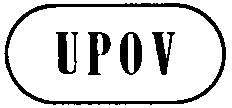 ECAJ-AG/13/8/1ORIGINAL:  EnglishDATE:  July 12, 2013INTERNATIONAL  FOR THE PROTECTION OF NEW VARIETIES OF PLANTS INTERNATIONAL  FOR THE PROTECTION OF NEW VARIETIES OF PLANTS INTERNATIONAL  FOR THE PROTECTION OF NEW VARIETIES OF PLANTS 